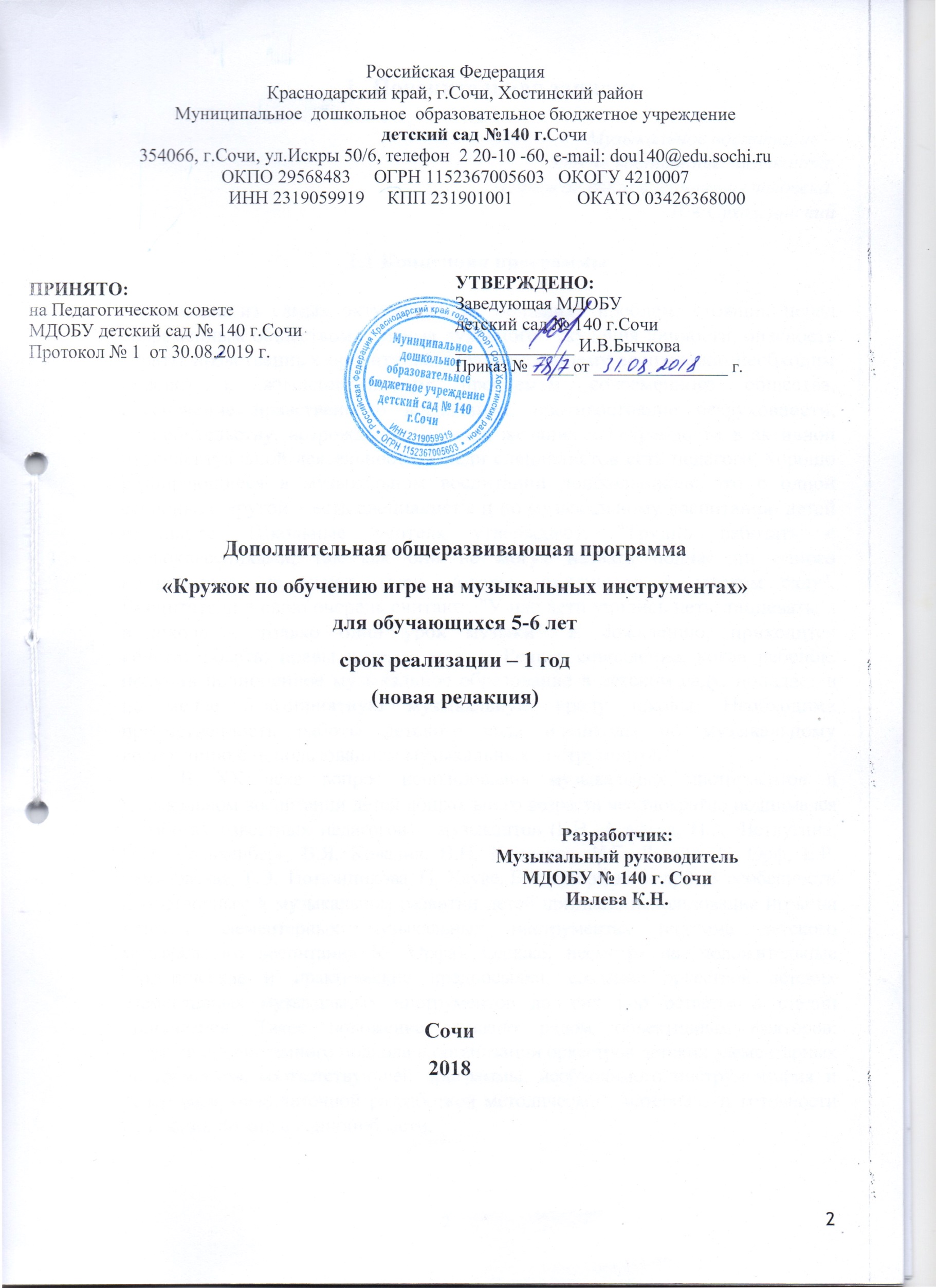 СодержаниеПояснительная записка…………………………………………………2Концепция программы…………………………………………..2Новизна и оригинальность………………………………………3Актуальность……………………………………………………..3Цели программы…………………………………………………4Задачи программы……………………………………………….4Срок освоения программы………………………………………5Учебный план(объем, содержание)……………………………………6Календарный учебный график…….……………………………………7Дополнительная общеразвивающая программа.……………..……….8                          4.1.  Планируемы результаты…………...…………………………………8Тематическое содержание программы…………………………….9Календарно-тематическое планирование…………………………………………………10 5. Оценочный материал……………………………………………16Методические материалы……………………………………………..21Заключение………………………………………………………………23 Список литература……………………………………………………..24Пояснительная запискаМузыкальное воспитание – это не воспитание музыканта,а прежде всего воспитание человека.В.А.СухомлинскийКонцепция программыОдна из самых актуальных и "больших" проблем, стоящих перед современным обществом – угроза духовного оскудения личности, опасность утраты нравственных ориентиров. Поэтому, нашему воспитанию необходим поворот к жизненно-важным проблемам современного общества, обеспечение нравственного воспитания, противостояние бездуховности, потребительству, возрождению в детях желания и потребности в активной интеллектуальной деятельности. Среди специалистов есть педагоги, хорошо разбирающиеся в музыкальном воспитании дошкольников; это с одной стороны, с другой – есть специалисты и по музыкальному воспитанию детей в школе. Школьные учителя утверждают: "Трудно работать с первоклассниками, так как они не могут назвать подчас ни одного композитора, не знают песен, которые разучивали в детском саду". Воспитатели в свою очередь считают: "У нас дети учились петь, танцевать, а в школе – только один урок музыки". К сожалению, приходится констатировать: правы и те, и другие. Редкое совпадение, когда ребенок, получив полноценное музыкальное образование в детском саду, попадает в не менее благоприятную музыкальную среду школы. Необходима преемственность работы детского сада и школы по музыкальному воспитанию с использованием музыкальных инструментов.В ХХ веке вопрос использования музыкальных инструментов в музыкальном воспитании детей дошкольного возраста неоднократно поднимался в работах известных педагогов – музыкантов (Б.В. Асафьев, Н.А. Ветлугина, Н.М. Гольденберг, В.Я. Ковалив, В.Н. Кунцевич, И.Г. Лаптев, К. Орф, Е.Р. Ремизовская, Т.Э. Тютюнникова, П. Хауве, Б.Л. Яворский и др.). В особенности плодотворным в музыкальном развитии детей признано использование игры на детских элементарных музыкальных инструментах (система детского музыкального воспитания К. Орфа). Однако, несмотря на положительные теоретические и практические предпосылки, создание оркестров детских элементарных музыкальных инструментов до сих пор остается в стадии становления. Такое положение вызвано рядом объективных факторов: отсутствием системного подхода в организации оркестров детских элементарных инструментов, соответствующей программы, необходимого инструментария и репертуара, недостаточной разработкой методического материала и готовности педагога к работе в данной области.Новизна программыНовизной программы является то, что знакомство с музыкальными инструментами на занятиях начинается уже в группах раннего возраста, поэтому программа составлена для детей с уже имеющимися первоначальными навыками и умением игры на шумовых ударных инструментах. Программа рассчитана на два года, для детей, старшего дошкольного возраста.В совместную педагогическую работу включаются родители, они союзники и партнеры, родители вместе с детьми принимают участие в изготовлении шумовых инструментов.Актуальность программыСовершенствование системы музыкального образования — не только задача педагогов-практиков, но и актуальная проблема фундаментальной педагогической науки, динамично меняющейся в условиях современной музыкальной жизни.Речь идѐт о новых тенденциях музыкальной жизни общества, позволяющих говорить о качественном уровне насыщения «звуковой  среды», в которой формируется личность будущего музыканта и слушателя.В детской психологии и методике развития речи дошкольников хорошо известна роль становления слуха и формирования ритмических способностей. Установлено, что сниженный слух и, как следствие этого, плохое восприятие ритмической структуры звуковой среды, резко тормозят формирование экспрессивной речи в раннем возрасте. Если чувство ритма несовершенно, то замедляется становление развернутой (слитной) речи, она невыразительна и слабо интонирована; дошкольник говорит примитивно, используя короткие отрывочные высказывания. И в дальнейшем слабое развитие слуховых и моторных способностей, тормозит развитие ребенка, ограничивая не только сферу интеллектуальной деятельности, но и общение со сверстниками.В основу программы легли методологические положения изложенные в программах: «Этот удивительный ритм» И. Каплуновой и И. Новоскольцевой,«Элементарное музицирование с дошкольниками» Т. Тютюнниковой, созданная по системе музыкальной педагогики К. Орфа. Эти программы дают наиболее широкий спектр возможностей использования музыкальных инструментов и проявление музыкальных и творческих возможностей детей.Программа содержит ряд приложений: методическое обеспечение программы; диагностический инструментарий; план-конспект мероприятий реализованных в рамках программы; перспективный план подготовительной работы с детьми младший и средний возраст; тематический план; предметно развивающая среда по музыкальному воспитанию в группах; краткая характеристика музыкальных инструментов; перспективное планирование и картотека пальчиковых игр; картотека музыкально- дидактических игр и музыкальных игр на развитие у детей ритмического слуха.Цели программыЦель программы - развитие музыкальных способностей детей дошкольного возраста через игру на музыкальных инструментах.Игра на музыкальных инструментах оказывает благотворное влияние на развитие умственной, социальной, эмоциональной сфер личности ребѐнка. Даѐт ребѐнку новые знания об окружающем мире, позволяет ребѐнку в увлекательной и игровой форме войти в мир музыки, создает условия для творчества, эстетических переживаний.Задачи программыОсновной задачей при обучении детей игре на музыкальных инструментах считается создание положительного эмоционального климата в кружке, что, в свою очередь, позволяет успешно осваивать практический материал.В течение учебного года также решаются следующие задачи:Образовательные:знакомить детей с приѐмами игры на детских музыкальных инструментах;учить детей воспроизводить равномерную ритмическую пульсацию и простейшие ритмические рисунки с помощью хлопков, притопов и другихдвижений, а также в игре на различных детских музыкальных инструментах;закреплять у детей навыки совместной игры, развивать чувство ансамбля;поощрять стремление детей импровизировать на музыкальных инструментах;поддерживать  желание играть на	инструментах в группе, в повседневной жизни.расширение кругозора детей через знакомство с музыкальной культурой и музыкальными инструментами;Развивающие:способствовать становлению и развитию таких волевых качеств, как выдержка, настойчивость, целеустремленность, усидчивость;развивать память и умение сконцентрировать внимание;развивать мышление, аналитические способности;развивать мускулатуру и мелкую моторику пальцев рук;способствовать координации музыкального мышления и двигательных функций организма;развивает фантазию, творческие способности, музыкальный вкус, учит понимать и любить музыку.Воспитательные:активизировать внимание ребенка, работу его мысли, его эмоциональную и эстетическую отзывчивость;воспитание у детей веры в свои силы, в свои творческие способности;воспитание творческой инициативы;воспитание сознательных отношений между детьми.Срок освоения программыПрограмма рассчитана для детей 5-6 лет, срок реализации 1 год обучения. В программе представлен учебно-тематический план с подробным содержанием каждой темы. Обучение по данной программе направлено на развитие музыкальных способностей детей и создание творческого коллектива через  обучение игре на музыкальных инструментах.Рекомендуется использовать для дополнительного образования детей старшего дошкольного возраста. 	(72 занятий для группы в год).Программа реализуется в ходе совместной образовательной деятельности два раза в неделю (в группах по 10 – 15 детей) продолжительность 25 минут.                         Занятия в кружке проходят в музыкальном зале МДОБУ №140                Понедельник в 15:05 – до 15:30                Четверг в 15:05 – до 15:30год обученияУчебный план (объѐм и содержание)Календарный учебный графикДополнительная общеразвивающая программаПутем ежедневного наблюдения, производится отбор детей, имеющих склонности и способности к музыкальному образованию. Обучение начинается с большим количеством детей. Избранная методика позволяет выявить   с   самого   раннего   возраста   у  детей   ―первичные  данные,   т.   е. музыкальный слух, память и ритм, которые, безусловно, необходимы. А позднее приступать к обучению игре на музыкальных инструментах.Первый год обучения - старшая группаЦели и задачи года:- развитие слуховых и телесных ощущений равномерной ритмической пульсации;формирование телесных ощущений выразительных средств музыки через движение и игру, таких как: музыкальных темпов (быстро – медленно), контрастной динамики (громко – тихо), контрастной звуковысотности (высоко – низко), контрастных ладов (мажор – минор);развитие основ интонационного слуха в звукоподражательных музыкальных играх с инструментами и предметами окружающего мира, использование их в озвучивании стихов и сказок;формирование эмоционально – радостных ощущений от активного участия в музицировании.Планируемые результатыВ результате совместной образовательной деятельности у дошкольников должен сформироваться устойчивый интерес к инструментальному музицированию, как форме коллективной художественной деятельности и потребность в этой деятельности.Используемые формы и методы работы будут способствовать:формированию чувства коллективизма, сплоченности дошкольников и умению следовать общей идее;развитию общих и музыкальных способностей.развитию интереса к игре на музыкальных инструментах;воспитанию у детей веры в свои силы, в свои творческие способности;В процессе совместной образовательной деятельности дошкольники должны овладеть следующими знаниями, умениями и навыками:познакомиться с названиями музыкальных инструментов и правилами их хранения;овладеть приемами игры на различных музыкальных инструментах;овладеть навыками ансамблевого исполненияпонимать	дирижерский	жест	руководителя,	выразительные	особенности звукоизвлечения и звуковедения.Система отслеживания и оценивания результатовОткрытые мероприятия для детей других групп и родителей в течение года, выступление на утренниках и развлечениях, на отчѐтном концерте, на городских конкурсах и фестивалях. На каждой совместной образовательной деятельности используются различные формы работы, сочетаются подача теоретического материала и практическая работа:ритмические упражнения,игра на металлофоне и ксилофоне (основные навыки),игра в ансамбле,творческие упражнения,импровизации.Все формы работы логично сменяют и дополняют друг друга.Проведение каждой совместной образовательной деятельности требует от преподавателя не просто тщательной подготовки и владения материалом, но и особого творческого настроения, способности увлечь своих учеников и одновременно направлять их во время совместной образовательной деятельности к достижению поставленной цели.Тематическое содержание программыПервый год обучения - старшая группаКалендарно-тематическое планированиеПервый год обучения - старшая группаОценочный материалДиагностирование осуществляется в процессе обязательных музыкальных совместных образовательных деятельностях в дошкольном учреждении, во время которых музыкальный руководитель с помощью воспитателя фиксирует уровень двигательных и певческих навыков детей, их интерес к слушанию музыки, чувства ритма. Поэтому специальных мероприятий диагностирования в кружке дополнительного образования проводить не нужно. В рамках своей программы дополнительного образования выделены следующие параметры диагностирования детей.Педагогу важно быть доброжелательным в общении с дошкольником, помогать ему, ориентироваться в заданиях посредством простых и понятных вопросов. Выслушивать ребенка педагог должен до конца, не перебивая и не поправляя его ответы. В ходе диагностики необходимо широко использовать наглядный материал. Действия педагога в процессе диагностики должны осуществляться четко по соответствующему алгоритму.Цель: Развивать музыкальные и творческие способности детей (с учетом возможности каждого) посредством обучения игры на музыкальных инструментах.Используемые методы диагностики:Диагностические параметры;Беседа с детьми;Анкетирование родителей;Беседа с воспитателями.Параметры диагностирования детейСтаршая группа: различает звучание симфонического и народного оркестров; точно передаѐт ритмический рисунок на ударном инструменте (ложках, треугольнике, бубне);отмечает на металлофоне и ксилофоне поступенное движение мелодии вверх и вниз.Диагностика музыкальных способностей4.Диагностика музыкальных способностейДиагностика чувства темпа и метра Игра-тест "Настоящий музыкант"Тест позволяет определить реактивно-метрические способности. Все задания предъявляются в размере 4/4 в умеренном темпе в объёме четырёх тактов.Игра предполагает вовлечение ребёнка в исполнение на музыкальных инструментах, (ложки, бубен, металлофон), простой мелодии. Цель: выявление уровня развития чувства темпа и метрической моторной регуляции в соответствии с изменяющимся темпом. Стимулирующий материал:1-й год обучения: «Едет, едет паровоз».2-й год обучения: "В траве сидел кузнечик" В. ШаинскийРебёнок держит темп равномерным отстукиванием на инструменте. После пробы своей "партии" ребёнок играет "вступление" (два такта), а затем к игре подключается педагог (он исполняет мелодию с аккомпанементом).В случае правильного исполнения мелодии в умеренном темпе, ребёнку далее предлагается сыграть про "шаловливого кузнечика" в быстром темпе (80-90 ударов в минуту), и про "ленивого кузнечика" в медленном темпе (50-60 ударов).После успешного исполнения необходимо "посадить кузнечика в поезд" и прокатить его с ускорением и замедлением (то же с Мишкой и паровозом). Критерии оценки:Высокий уровень -адекватное исполнение ребёнком своей партии в умеренном, быстром и медленном темпах, а также с ускорением и замедлением.Средний уровень -адекватное исполнение всех восьми тактов только в двух темпах(например, умеренном и быстром или умеренном и медленном)Слабый уровень -ситуативно-сбивчивое, но завершённое исполнение песенки только в умеренном темпе (допускаются метрические ошибки в 2-4 тактах).Диагностика чувства ритмаТест - игра "Ладошки"Цель: выявление уровня сформированности ритмической способности. Стимулирующий материал:2-й год обучения: Детская песня "Петушок" 3-й год обучения: М. Красев "Ёлочка"Педагог предлагает ребёнку спеть песню и одновременно прохлопать в ладоши её метрический рисунок. Затем ребёнку предлагается "спрятать" голос и "спеть" одними ладошками. Критерии оценки:Высокий уровень: точное, безошибочное воспроизведение ритмического рисунка одними ладошками на протяжении всех 8 тактов.Средний	уровень:	воспроизведение	метра	с	одним-двумя	метрическими нарушениями и с некоторой помощью голоса (пропевание шёпотом).Слабый уровень: адекватное метрическое исполнение с пением4-5тактов..Диагностика звуковысотного чувстваТест-игра "Повтори мелодию"Цель: определить уровень развития произвольных слухо-моторных представлений: вокального типа, т.е. возможностей управлять мускулатурой голосовых связок в соответствии со слуховыми представлениями интонационного эталона мелодии; инструментального типа, т.е. возможности подбирать по слуху на инструменте (фортепиано) мелодический образец. Стимулирующий материал могут составить простые попевки или песенки. Ребёнку предлагается:спеть любую известную ему песенку;повторить голосом мелодию, сыгранную педагогом на инструменте; подобрать по слуху на инструменте предложенную мелодию. Критерии оценки:Высокий уровень: - опевание, последовательное и скачкообразное исполнение мелодических линий в диапазоне октавы и более.Средний уровень: - опевание тоники и последовательное исполнение мелодии(вверх- вниз по направлению к тонике) в удобном для ребёнка диапазоне.               Слабый уровень: - последовательное исполнение звуков вверх или вниз по направлению к                     тоническому звуку в диапазоне терцииДиагностика чувства тембраТест - игра "Тембровые прятки"Цель: выявление уровня развития тембрового слуха по показателю адекватного определения инструментального или вокального звучания одной и той же мелодии. Стимулирующий материал составляет аудиозапись музыкальногофрагмента в исполнении:детского голоса; женского голоса; мужского голоса; хора;фортепиан оркестра.Ребёнку предлагается прослушать аудиозапись музыкального фрагмента в различных исполнениях и определить тембровое звучание музыки.	Критерии оценки:Высокий уровень: самостоятельно определяет тембровые соотношения в исполнении предъявленного музыкального фрагмента.Средний уровень: определяет при незначительной помощи педагога.Слабый уровень: затрудняется определить даже с помощью педагога.Диагностика динамического чувстваТест - игра "Мы поедем в "Громко-тихо"Цель: определение способности адекватной аудио-моторной реакции на динамические                     изменения (силу выражения) инструментального и вокально-инструментального стимулаСтимулирующий материал:2-й год обучения: Х.Вольфарт "Маленький барабанщик";3-й год обучения :К.Лонгшамп-Друшкевичова "Марш дошкольников".Ребёнку предлагается поиграть в "громко-тихо". Педагог играет на фортепиано, а ребёнок - на бубне или барабане. Ребёнку предлагается играть так, как играет педагог: громко или тихо.Затем педагог исполняет музыкальный фрагмент так, чтобы звучание музыки то усиливалось, то ослаблялось; ребёнку предлагается повторить динамику звучания на барабане или бубне.Критерии оценки:Высокий уровень: адекватное динамическое исполнение "крещендо" и "диминуэндо".Средний уровень: Свободно исполняет контрастную динамику, с некоторым затруднением – динамическое ослабление и усиление.Слабый уровень: адекватное исполнение контрастной динамики "форте-пиано" средний уровень - 2-3 балла.Методические материалыСоздание в детском саду оркестра – дело непростое, ведь для этого должны быть определѐнные условия – наличие инструментов, фонотека, наглядные средства и пособия. Основу нашего детского оркестра составили детские шумовые инструменты, какие как бубны, погремушки, маракасы, колокольчики, дудочки, трещотки, музыкальные коробочки. Кроме этого в состав оркестра можно включить звуковысотные инструменты – металлофоны, детский баян, аккордеон.Подбирается фонотека с записью лучших образцов классической, народной и современной детской музыки, на основе которой подбирался репертуар оркестра. Кроме этого, ребята знакомятся с инструментами симфонического оркестра в видеозаписи, в форме презентаций, материалы для которых черпаются из интернета. Подобрана литература по темам, дидактические игры, наглядные пособия, что позволило проводить занятия кружка на достаточно высоком уровне.На первых занятиях ребята закрепляют навыки игры на инструментах, не имеющим звукоряда, таких, как бубны, маракасы, треугольники, ложки. Основная задача на этом этапе – научить детей передавать простые ритмические рисунки небольших песенок, попевок. Ребята сначала проговаривают текст, затем прохлопывают ритмические рисунки и лишь, затем воспроизводят их на музыкальных инструментах. Для осознания соотношений длительности звуков мелодии применяется моделирование с помощью широких и узких полосок, которые дети выкладывают на фланелеграфе. С этой же целью используются дидактические игры. Чтобы закрепить появляющееся у детей чувство ритма, музыкальные инструменты используются в повседневной жизни детского сада. В каждой группе имеется музыкальный уголок с необходимым набором детских музыкальных инструментов, музыкальных игрушек.Следующий этап – обучение детей игре на музыкальных инструментах, имеющие звукоряд. Наиболее удобен для этого металлофон. Сначала ребята учились правильно держать музыкальный молоточек, с помощью которого извлекаются звуки. Это не простая задача и не все ребята сразу с ней справлялись, поэтому обучение игре на этом инструменте проводили индивидуально. После того, как дети научились передавать ритмический рисунок разных мелодий, построенных на одном звуке, и освоили приѐмы игры на металлофоне, происходит переход к разучиванию попевок, построенных на двух соседних звуках.Чтобы облегчить детям понимание расположения звуков по высоте, применяются такие приѐмы, как выкладывание звуков-кружочков на разной высоте на фланелеграфе, пропевание, показ рукой движения мелодии, дидактические пособия и игры. Ребятам, которые довольно быстро и легко осваивали приѐмы игры на металлофоне, поручается исполнение ведущих партий во время игры в оркестре.После того, как ребята в основном освоили приѐмы игры на шумовых и звуковысотных инструментах, начинается работа над музыкальным произведением. Ребята слушают музыкальное произведение в исполнении музыкального руководителя и оркестра (для сравнения). Затем ребята предлагают инструменты, для которых можно оркестровать данное произведение. Совместно решаются, кому и на каких инструментах играть. Чтобы у ребят не было обид, им разрешается поиграть на любом выбранном инструменте. После того, как все «наиграются», ребята сами предлагают, кого выбрать для игры на самых «ответственных» инструментах. Все партии разучиваются индивидуально и только затем, происходит объединение всех музыкантов в оркестр. Во время игры большое значение имеет слаженная и совместная игра. Чтобы играть слаженно и согласованно, слышать не только свою игру, но и игру всех своих товарищей, требуется не одна репетиция.Венцом всех занятий является выступление оркестра на концерте, которое всегда ждут с большим нетерпением, ведь игра маленьких музыкантов – украшение любого праздника. Именно на таких выступлениях ребята учатся быть ответственными, дисциплинированными, внимательными. А если зрители – не только ребята, но ещѐ и любимые родители, то и радость от успеха чувствуется вдвойне.ЗаключениеСегодня повсеместно возрастает интерес к народному творчеству. Оно и понятно: в нем нужно искать истоки наших исторических корней, характеров, взаимоотношений. Пожалуй, ни один другой народ не имел таких богатых игровых и певческих традиций, как русский. Поэтому необходимо обращать внимание детей к народным истокам, корням нашим, обрядам, традициям, обычаям, которые долгое время были в забвении.Игра на музыкальных инструментах – неотъемлемое занятие наших предков, одно из средств общения. Издавна замечено, что игра на музыкальных инструментах способствует всестороннему развитию личности, имеет большое воспитательное и образовательное значение. Современные дошкольные учреждения опираются на вековой опыт применения в воспитании детей озвученных игрушек, распространенных в народе и игру на народных музыкальных инструментах.Современные дети, безусловно, отличаются от детей прошлого ХХ века. Информационное пространство, в котором они находятся, значительно расширяет их кругозор, развивает познавательный интерес.Игра на музыкальных инструментах – это один из видов детской исполнительской деятельности, которая чрезвычайно привлекает дошкольников. В процессе игры на музыкальных инструментах совершенствуются эстетическое восприятие и эстетические чувства ребенка. Она способствует становлению и развитию таких волевых качеств, как выдержка, настойчивость, целеустремленность, усидчивость, развивается память и умение сконцентрировать внимание.Когда ребенок слышит и сопоставляет звучание разных музыкальных инструментов, развиваются его мышление, аналитические способности. Игра на музыкальных инструментах развивает мускулатуру и мелкую моторику пальцев рук, способствует координации музыкального мышления и двигательных функций организма, развивает фантазию, творческие способности, музыкальный вкус, учит понимать и любить музыку.Для многих детей игра на детских музыкальных инструментах помогает передать чувства, внутренний духовный мир. Это прекрасное средство развития мышления, творческой инициативы, сознательных отношений между детьми.Список литературыБаренбойм Л.А. Музыкальное воспитание в современном мире.- М., 1973Барсова И. Книга об оркестре.- М.: Музыка, 1969Боровик, Т. М. Звуки, ритмы и слова. / Т. М. Боровик. – Минск, 1991.Бублей С. Детский оркестр.- Л.: Музыка, 1985Васильев Ю., Широков А. Рассказы о русских народных инструментах.- М.: Советский композитор, 1976Ветлугина Н.А. Детский оркестр.- М.: Музыка, 1976Ветлугина Н.А. Музыкальный букварь.- М., 1978Ветлугина Н.А. Музыкальное воспитание в детском саду.- М., 1981Ветлугина Н.А. Музыкальное развитие ребенка.- М., 1968Ветлугина	Н.А.,	Кенемон	А.И.	Теория	и	методика	музыкального воспитания в детском саду.- М., 1983Каплунова	И.М.,	Новоскольцева	И.А	«Этот	удивительный	ритм». Композитор–Санкт-Петербург, 2005, серия «Ладушки»Каплунова И.М., Новоскольцева И.А «Левой-правой! Марши в детском саду. Пособие для музыкальных руководителей детских дошкольных учреждений» Композитор – Санкт-Петербург, 2002, серия «Ладушки»Комиссарова	Л.,	Костина	З.	Наглядные	средства	в	музыкальном воспитании дошкольников.- М., 1986Кононова Н.Г. Обучение дошкольников игре на детских музыкальных инструментах.- М., 1990Панаиотов А. Ударные инструменты в современных оркестрах.- М.: Советский композитор, 1973Певная И. Играй, наш оркестр.- М.: Музыка, 1983Тарасова К.В. Онтогенез музыкальных способностей.- М., 1968Теплов Б.М. Психология музыкальных способностей.- М., 1947Теплов Б.М. Проблемы индивидуальных различий.- М., 1961Трубникова М. Учим детей играть по слуху Дошкольное воспитание. - 1993.- № 9Тютюнникова Т.Э. «Бим! Бам! Бом! изд. ЛОИРО, 2003 годТютюнникова	Т.Э.	Уроки	музыки	Система	обучения	Карла	Орфа Родничок 2001 год.Тютюнникова Т.Э. Элементарное музицирование с дошкольниками. Программа, хрестоматия музыкального и методического материала. — М., 1999.№ п/пТемаТеорияПрактикаВсего1Пальчиковые игры210122Звучащие жесты210123Речевое музицирование48124Музыкально – дидактическиеигры66125Музыкально – ритмические игрыи упражнения210126Игра в оркестре, ансамбле21012ИТОГО:185472IXXXIXIIIIIIIIIVVVIVIIVIIIНачало учебного года, диагностикаПродолжительность 9 месяцев(сентябрь-май)Каникулы 3 месяца (июнь, июль,август)Сроки проведения первичногомониторинга (диагностики)сентябрь – октябрьСроки проведения итоговогомониторинга(диагностики) майНаименование темНаименование темНаименование разделовНаименование разделовПальчиковые игрыПальчиковые игрыРитмические игры.Ритмические игры.Звучащие жестыЗвучащие жестыРитмические формы сопровождения к стихам и песням (хлопки, шлепки по коленям, притопы, щелчки)Самоаккомпанемент.Ритмические формы сопровождения к стихам и песням (хлопки, шлепки по коленям, притопы, щелчки)Самоаккомпанемент.Речевое музицированиеРечевое музицированиеРитмическая декламация стихов, потешек,прозаического текста.Ритмическая декламация стихов, потешек,прозаического текста.Вокализация ритма.Вокализация ритма.Музыкально –дидактические игрыИгры с игрушками, с картинками, с предметами.Игры с игрушками, с картинками, с предметами.Музыкально – ритмические игры и упражненияСтихи с движением.Вокально-двигательные разминки. Движение и активное слушание.Стихи с движением.Вокально-двигательные разминки. Движение и активное слушание.Игра в оркестре, ансамблеРитм в музыкальных произведениях. Игра дуэтом, трио, каноном и т.д.Игра в оркестре, с использованием одинаковых и разных музыкальных инструментов.Ритм в музыкальных произведениях. Игра дуэтом, трио, каноном и т.д.Игра в оркестре, с использованием одинаковых и разных музыкальных инструментов.МесяцВид деятельностиРепертуарСентябрь«Шумовые истории»Пальчиковые игрыР.н.п. «Сорока – сорока», О. Вациетис«Какая у кого песенка», Л. Корчагина «Ёж»Сентябрь«Шумовые истории»Звучащие жестыИгры с именамиСентябрь«Шумовые истории»Речевое музицированиеХлопаем в такт«Сенокос»Озвучиваем стихи:«Игрушки» Степанова«Прыг-скок» В. ДанькоСентябрь«Шумовые истории»Музыкально – ритмические игры и упражненияХодьба с остановками Бег с остановкамиСентябрь«Шумовые истории»Игра в оркестре, ансамблеМ. Теодоракис «Сиртаки» «Лошадка» муз.Давыдовой«Вальс» муз.Майкапара«Рондо с палочками»       муз. С. СлонимскогоОктябрь«Осенний калейдоскоп»Пальчиковые игрыЮ. Мориц «Дождик», С. Черный «Скрут»Октябрь«Осенний калейдоскоп»Звучащие жестыЕ. Попляновой«Слово на ладошках»Озвучиваем стихи:«Разговор листьев» Берестова«Осеннее утром» ХодыреваОктябрь«Осенний калейдоскоп»Речевое музицированиеТ. Ермолова «Помидоры»«Яблонька»Октябрь«Осенний калейдоскоп»Музыкально – дидактические игры и упражненияРитмические кубики Музыкальный материал:песенки – попевки «Сорока»,«Андрей-воробей»Октябрь«Осенний калейдоскоп»Игра в оркестре, ансамблеТ. Сафонова«Весѐлый оркестр»Фантазируем:«Осеннее настроение» муз. Васильева«Осенний дождик»муз. ПарцхаладзеНоябрь«Бумажный карнавал»Пальчиковые игрыР.н.п. «Прятки»,«Сорока-сорока»,Ю. Мориц «Куда девался понедельник»,В. Данько «Братцы»Ноябрь«Бумажный карнавал»Звучащие жестыИгра «Здравствуйте»Играем  и поем:«Много разных звуков»муз.БоровикНоябрь«Бумажный карнавал»Речевое музицированиеХлопаем в такт р.н.п. «Ай, ду-ду»Ноябрь«Бумажный карнавал»Музыкально – ритмические игры и упражненияЧередование бега и остановокНоябрь«Бумажный карнавал»Игра в оркестре, ансамблеОзвучиваем стихи:«В тишине» Суслова«Шорох к шелесту спешит»МошковскойИграм в оркестре:«Шуточка» муз.СеливановаИграем с инструментами:«Бумажное шествие»под музыку торжественного марша«Танец бумажных бабочек»под музыку китайского танцаДекабрь«Снежная сказка»Пальчиковые игры.Русский фольклор:«Дождик», «Прятки»,«Спокойные и бодрые пальчики»,Т. Боровик«Хорошая дорога»Декабрь«Снежная сказка»Звучащие жесты«Тихие и громкие ладошки»Декабрь«Снежная сказка»Речевое музицирование«Сенокос» «Волк»Фантазируем:«Зимнее рондо»БайнихатисаДекабрь«Снежная сказка»Музыкально – дидактические игры и упражнения.Игра«Сыграй-ка»Декабрь«Снежная сказка»Игра в оркестре, ансамблеГ. Гладкова «Песня друзей» из мультфильма «Бременскиемузыканты»Поем и танцуем:«Снежная сказка»муз.ЛемитОзвучиваем стихи:«Снежинки» Липецкого«Снег, снег» ТокмаковойИграем в оркестре:«Танец Феи Серебра»муз.ЧайковскогоЯнварь«Стеклянное королевство»Пальчиковые игры.Ю. Мориц «Прятки», «Очки»,«Пальчики», Г. Лагздынь«Я по комнате хожу»Январь«Стеклянное королевство»Звучащие жесты«Прыг, скок по ладошке»Январь«Стеклянное королевство»Речевое музицирование«Ай, ду-ду»«Ты - мороз»Озвучиваем стихи:«Хрустальный колокольчик»Данько«Хрустальные спицы»НиколаенкоМузыкально – дидактические игры и упражнения.Р.н.п. «Палочки весѐлые»,«Куры, гуси да индюшки», М.А. Давыдовой«Прятки», «Очки»,Ю. Мориц, «Пальчики», Г. Лагздынь«Я по комнате хожу»Игра в оркестре, ансамблеИграем:«Чайничек с крышечкой»русский фольклор«Чайная полька»Фантазируем:«Аквариум» Т.КотиИграем в оркестре:«Вальс – шутка» муз.ШостаковичаФевраль«Металлическая фантазия»Пальчиковые игры.Ю. Мориц «Очки»,«Сорока – сорока»,«Прятки»,русский фольклор:«На блины»Февраль«Металлическая фантазия»Звучащие жесты«Моѐ имя»Озвучиваем стихи:«Веселый старичок» ХармсаФевраль«Металлическая фантазия»Речевое музицирование«Как на горке снег!»Февраль«Металлическая фантазия»Музыкально – дидактические игры и упражнения.«Сложи словечко»Февраль«Металлическая фантазия»Игра в оркестре, ансамблеМ. Теодоракис «Сиртаки», Т. Сафоновой«Весѐлый оркестр»Фантазируем:«Дракон» Берестова«Туча» ТокмаковойИграем и поем:«Колокольцы» р.н.п.Играем в оркестре:«Тамбурин» муз.Рамо«Шарманка» муз.ШостаковичаМарт«Солнечная капель»Пальчиковые игры.«Дождик»,«Кисточка»,«Кто приехал?»(болгарская народная игра)Март«Солнечная капель»Звучащие жестыМ.Глинка «Полька» 1 частьМарт«Солнечная капель»Речевое музицирование«Тили – бом»Озвучиваем стихи и сказки:«Сосулька-свистулька»Степанова«Волшебная снежинка»Хмельницкого«Весенняя телеграмма»СусловаМарт«Солнечная капель»Музыкально – дидактические игры и упражнения.М. Давыдовой«Цынцы – брынцы – бубенцы» Р. н. п. «Куры, гуси даиндюшки»Игра в оркестре, ансамблеИ. Туманян«Весѐлые палочки»Фантазируем:«Солнышко» р.н.п.«Голоса птиц»польская песенкаТанцуем:«Бал ароматов весны»муз.Чайковского «Фея Сирени».Апрель«Дождик бегает по крыше»Пальчиковые игры.С. Черный «Прятки»,«Кисточка»,«От сосулек – звон», М. Пинская«Птички»Апрель«Дождик бегает по крыше»Звучащие жестыМ.Андреевой«Молоточки»Апрель«Дождик бегает по крыше»Речевое музицирование«Ай, ду-ду»,«Тили бом»Озвучиваем стихи:«Водяная сабелька»Токмаковой«Две тучки» БелозероваАпрель«Дождик бегает по крыше»Музыкально – дидактические игры и упражнения.Ритмические кубики«Сложи словечко»Апрель«Дождик бегает по крыше»Игра в оркестре, ансамблеГ. Гладкова«Песня друзей» И. Туманян«Весѐлые палочки»Играем и поем:«Дождик» муз.Поляновой«Капельки» муз.ДубравинаФантазируем:«Деревья на ветру»«Танец молнии»Май«С утра до вечера»Пальчиковые игры.И. Токманова «Качаем лодочку»,«Сонный слон», Р. Сеф«Птенцы»Май«С утра до вечера»Звучащие жесты«Прыг – скок»Играем:«Зарядка» ДанькоМай«С утра до вечера»Речевое музицирование«Ай, ду-ду»,«Тили бом»Озвучиваем стихи:«Рассвет» Данько«Утренняя сказка» Данько«Утренние звуки» Э.ФардженМай«С утра до вечера»Музыкально – дидактические игры и упражнения.«Мама отдыхает»Играем и поем:«Кукушка и сова» немецкая нар.песня«Ария лягушек»Май«С утра до вечера»Игра в оркестре, ансамблеИ. Туманян«Звонкие бубны»Фантазируем:«Жук» М.ВеховойИграем в оркестре:«Кукушкин вальс» Ч.Остен«Вальс петушков»И. СтрибоггФИ ребенкаТемп иметрТемп иметрРитмРитмЗвуковысотный слухЗвуковысотный слухТембрТембрДинамикаДинамикаУровеньУровеньФИ ребенкаСМСМСМСМСМСМЕрохина СофияАбазова СофияНиколаевна НастяГалаев МикаэльГегенава ОляАнтонова ПолинаАнтонова КсенияБагарян КаролинаНаговицына КристинаБондаренко МирославаКоваленко АндрейЮмашев АлексейФИ ребенкаТемп иметрТемп иметрРитмРитмЗвуковысотный слухЗвуковысотный слухТембрТембрДинамикаДинамикаУровеньУровеньФИ ребенкаНМНМНМНМНМНМРоманченко НастяЛегкая МирославаСтороженко КатяМиронов ЯрославФИ ребенкаТемп иметрТемп иметрРитмРитмЗвуковысотный слухЗвуковысотный слухТембрТембрДинамикаДинамикаУровеньУровеньФИ ребенкаФМФМФМФМФМФМЯгунова СветаСтавицкий ДаниилАверкина Вера